Day 1 – Friday Nov 9th 2018Thanksgiving and EncouragementPaul Starts out His letter to the Church of Ephesus with Blessing and Thanksgiving. Start this assignment in Prayer Today. Thank God for the blessings in your life and For the Team serving in NYCWrite: Ephesians 1:15&16 in your journalsJournal: What Are some Feelings or Apprehensions that You would have entering a new Mission field/ Ministry opportunity? Journal: Who are other “Saints” that you may pray for regularly? Missionaries? Pastors or other Church Leadership? Your Camp Counselors? Make a list that you can pray for often.Facts: *There are 10 million People living in NYC *100,000+ Are Homeless Living In NYC*24/7 Leadership will be Handing out much needed supplies as well as sharing about Jesus to all kinds of people this eveningPray: Pray for Physical SafetyPray For Doubts to be erasedPray for Saving Grace to be receivedPray for Spiritual Growth within the Team Pray for your List of SaintsFocus on What You Do BestIf you’re using this booklet for a company brochure, these middle pages are a good place for a summary of competitive benefits or some of those glowing testimonials, like the one above. You might also want to mention a few of your most impressive clients here:Big, important companyReally well-known companyVery impressive companyAdditionally, you could include a bulleted list of products, services, or major benefits of working with your company. Or just summarize your finer points in a few concise paragraphs.Day 2- Saturday Nov 10th, 2018UNITY in the Body of ChristDay 3 - Sunday Nov 11th, 2018 Be Imitators of ChristStart Your Sunday in prayer today. Give Thanks for the Lives that have been touched through the ministry in NYC this weekend. Also Pray for YOUR Church Leadership and Church Family todayRead: Ephesians 5:1-21Journal: What does it mean to Imitate? What are some Characteristics of Jesus?Read: Ephesians 6:10-18Write: Write the 6 Pieces of Armor from this passageJournal: Which Piece of Armor sticks out the most to you? Why? How can you “arm yourself” with these pieces? Write: Ephesians 6:18Pray:Pray for the Saints from Your Day 1 listPray for all the things you are Thankful for TodayPray about your sins and ask God to replace them with the Armor of GodGod’s Word In FocusPrayReadJournal41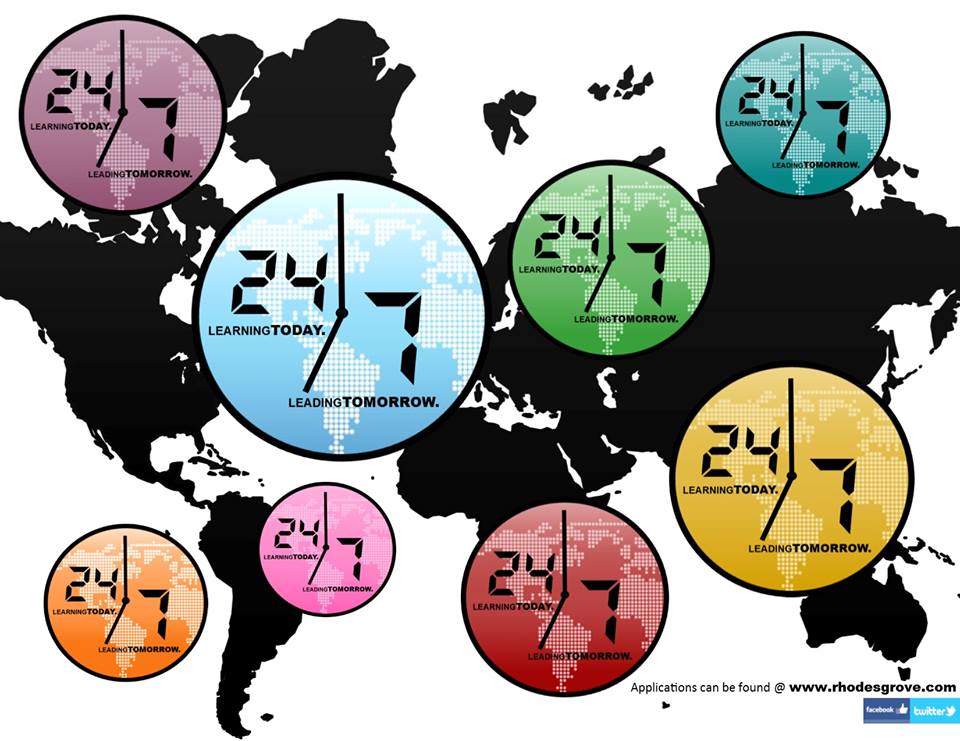 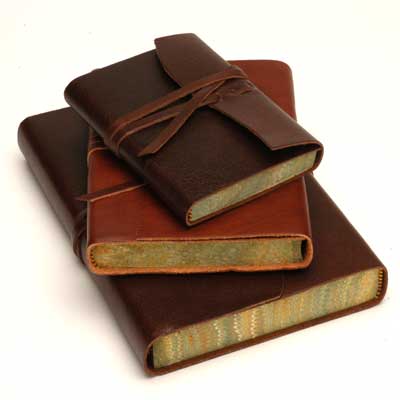 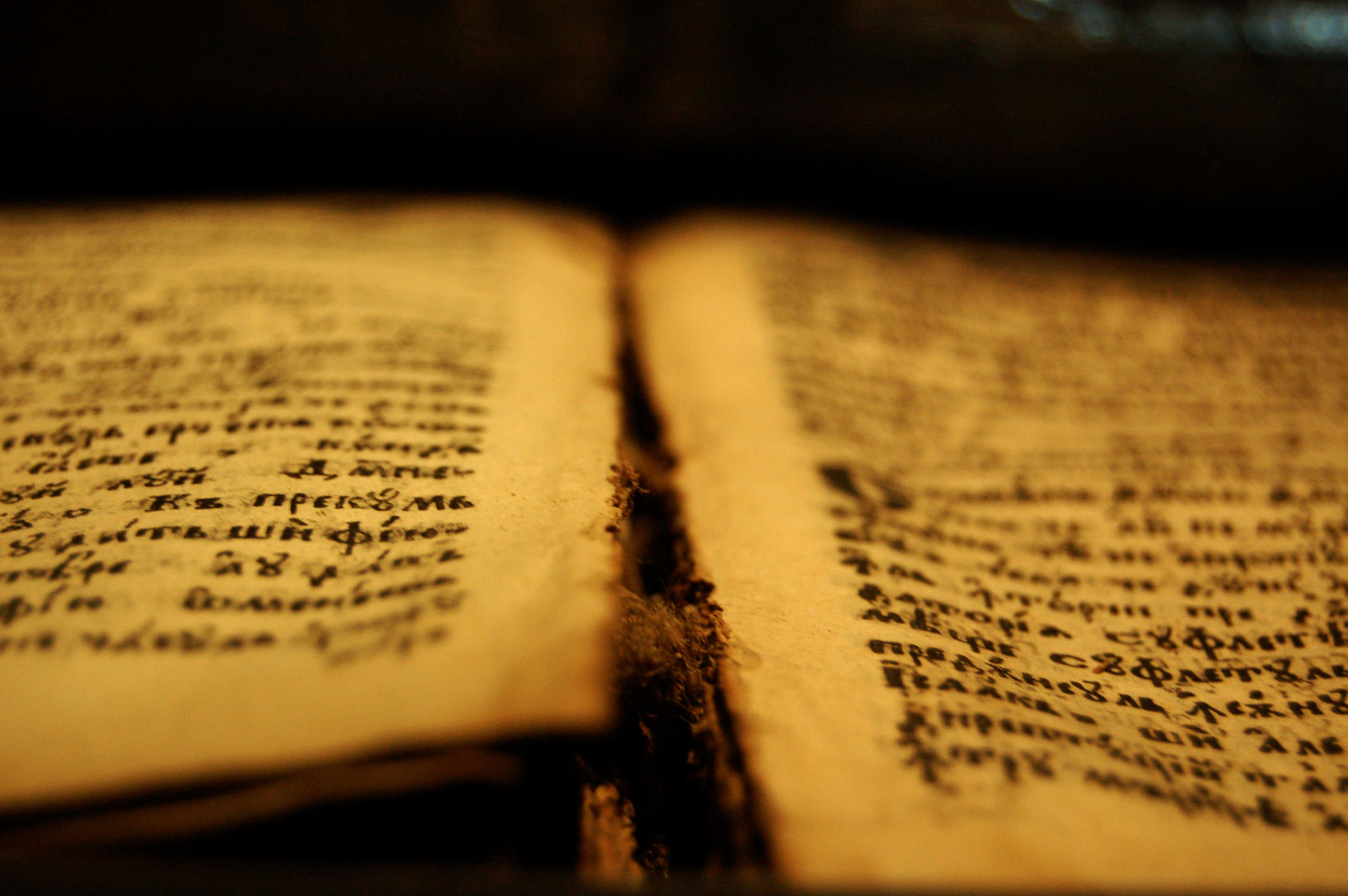 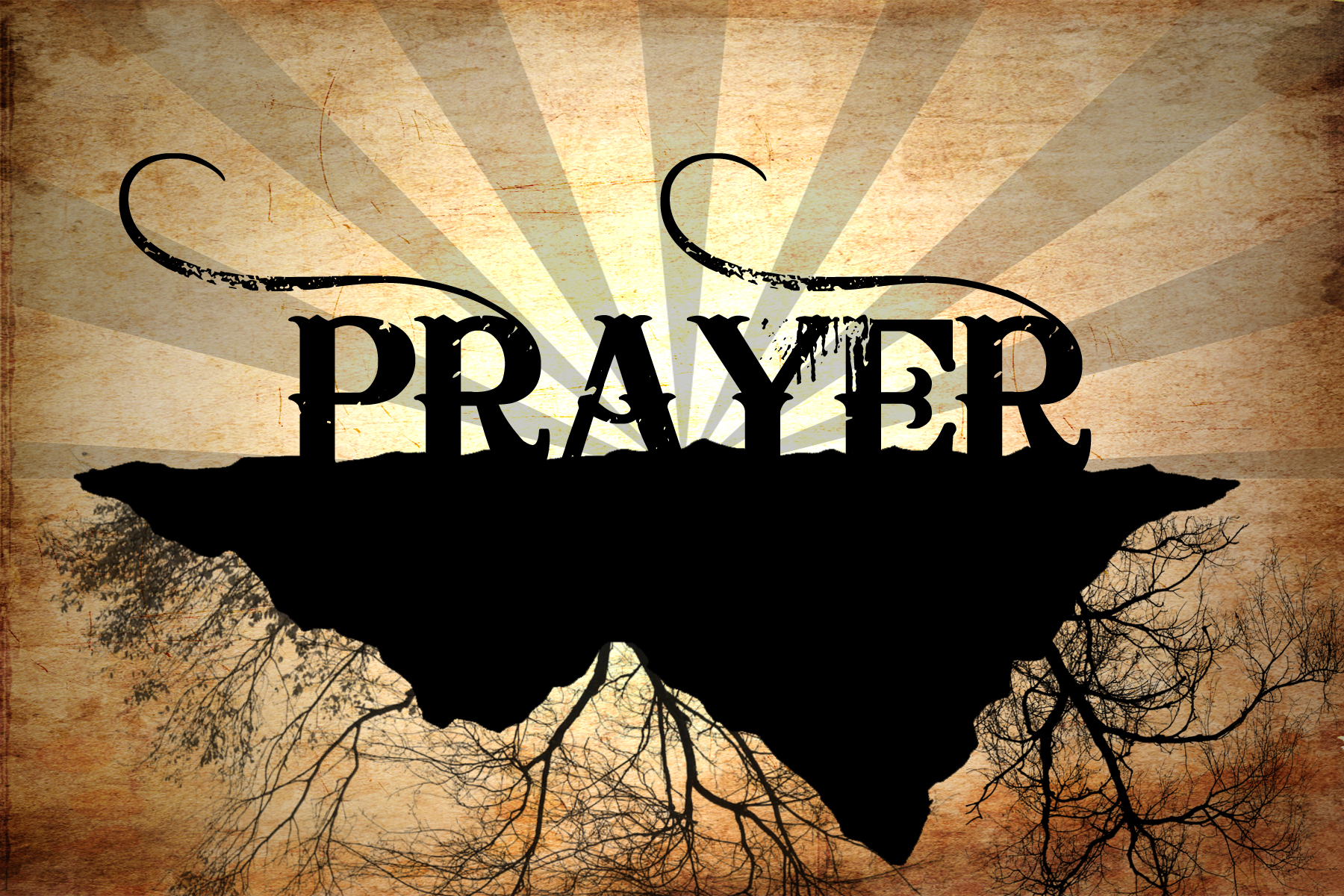 